CONSEIL MUNICIPAL DE NOISY-LE-ROIDELIBERATION N° 2023-13-02-03 Date de convocation : 7 février 2023Date d’affichage : 16 février 2023RENOUVELLEMENT CONVENTION DE MUTUALISATION DES SERVICES DU SERVICE COMMUN DE LA VILLE DE VERSAILLES ET DE LA COMMUNAUTE D’AGGLOMERATION EN MATIERE DE SYSTELES D’INFORMATION ET NUMERIQUE A LA VILLE DE NOISY-LE-ROI – 2022/2026Nombre d’élus : 28Présents : 22Représentés : 6Votants : 28L’an deux mille vingt-trois, le 13 février, le conseil municipal de Noisy-le-Roi, légalement convoqué, s’est réuni salle du conseil en séance publique sous la présidence de Monsieur Marc TOURELLE, Maire.Nombre de conseillers en exercice : 28Présents : 22Marc TOURELLE, Christophe MOLINSKI, Géraldine LARDENNOIS, Patrick KOEBERLE, Delphine FOURCADE, Marie-Hélène HUCHET, Marie-France AGNOFE, Guy TURQUET de BEAUREGARD, Dominique SERVAIS, Jean-Michel RAGUENES, Dominique JAILLON, Salvador-Jean LUDENA, Loïc FLICHY, Pauline LACLEF, Audrey de FORNEL, Frédéric RAVEAU, Sylvy HAUFF, Didier LOUSSIER, André BLUZE, Catherine DOTTARELLI, Magali PRADELAbsents ayant donné pouvoir : 6Marc TIMSIT a donné pouvoir à Christophe MOLINSKIRoch DOSSOU a donné pouvoir à Salvador-Jean LUDENAJérôme DUVERNOY a donné pouvoir à Pauline LACLEFCyrille FREMINET a donné pouvoir à Marc TOURELLEJean-François VAQUIERI a donné pouvoir à Géraldine LARDENNOISMichel BOISRAME a donné pouvoir à André BLUZESecrétaires de séance :Delphine FOURCADE et Marie-France AGNOFELE CONSEIL MUNICIPAL, VU le Code général des collectivités territoriales et notamment les articles L.5211-4-2 à L.5211-4-3 ;VU la loi n° 84-53 du 26 janvier 1984 portant dispositions statutaires relatives à la fonction publique territoriale et notamment les articles 61 et suivants ;VU la délibération n° 2022-11-12 du Conseil communautaire de Versailles Grand Parc du 29 novembre 2022 portant mutualisation de service entre la communauté d’agglomération de Versailles Grand Parc et certaines de ses communes membres ; VU la délibération n°2022-12-110 du Conseil municipal de Versailles du 8 décembre 2022 relative à la régularisation de l’exercice 2021 ; au renouvellement des conventions de mutualisation pour la période 2022-2026 et aux prévisions de réalisation de l’exercice 2022 ;VU le budget de l’exercice en cours ;VU l’avis de la commission finances du 6 février 2023 ;CONSIDERANT l’intérêt, pour la commune de Noisy le Roi, de confier au service commun mutualisé de Versailles et de Versailles Grand Parc la gestion de l’infrastructure : accès au service, supervision, mise en sécurité (Internet très haut débit pour les bâtiments reliés à la fibre optique, réseau local, cœur de réseau et serveurs) ;Entendu l’exposé du rapporteur ;Après en avoir délibéré, à l’unanimité, APPROUVE l’adhésion de la ville de Noisy-le-Roi au service commun en matière de systèmes d’information et numérique ;APPROUVE la convention de mutualisation des services passée entre la communauté d’agglomération de Versailles Grand Parc, la ville de Versailles et la ville de Noisy-le-Roi ;AUTORISE le Maire ou son représentant à signer tout document se rapportant à la présente délibération, ainsi qu’à prendre toutes mesures nécessaires en vue de son exécution ;DIT que les crédits nécessaires sont prévus au budget de l’exercice en cours. Fait et délibéré en séance les jours, mois et an susditsA Noisy-le-Roi, le 13 février 2023Le MaireMarc TOURELLEJe soussigné, Marc TOURELLE, Maire de Noisy le Roi,Certifie le caractère exécutoire de la présenteDEPARTEMENT DES YVELINESARRONDISSEMENT DE VERSAILLESCOMMUNE DE NOISY LE ROI (78590)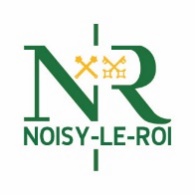 